Краткая инструкцияпо работе с подсистемой просмотра и анализа результатов исследований Центрального архива медицинских изображений (ЦАМИ)Вход в системуОткрыть браузер, в адресной строке ввести адрес http://10.146.136.18/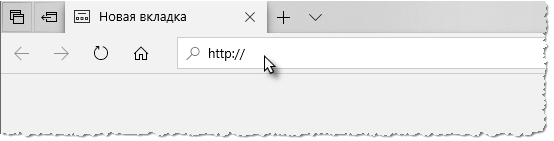 Ввести логин и пароль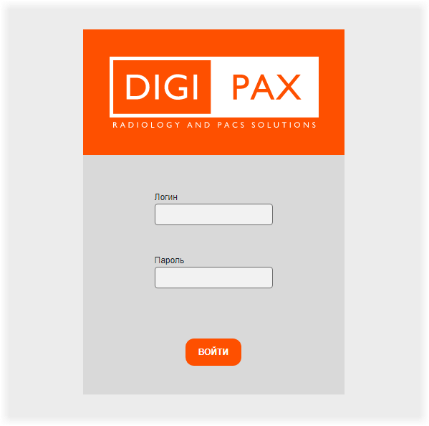 Поиск исследованияНастройка отображаемых столбцов в журнале исследованийВ левой нижней части журнала выбрать «Настройка отображения таблицы» 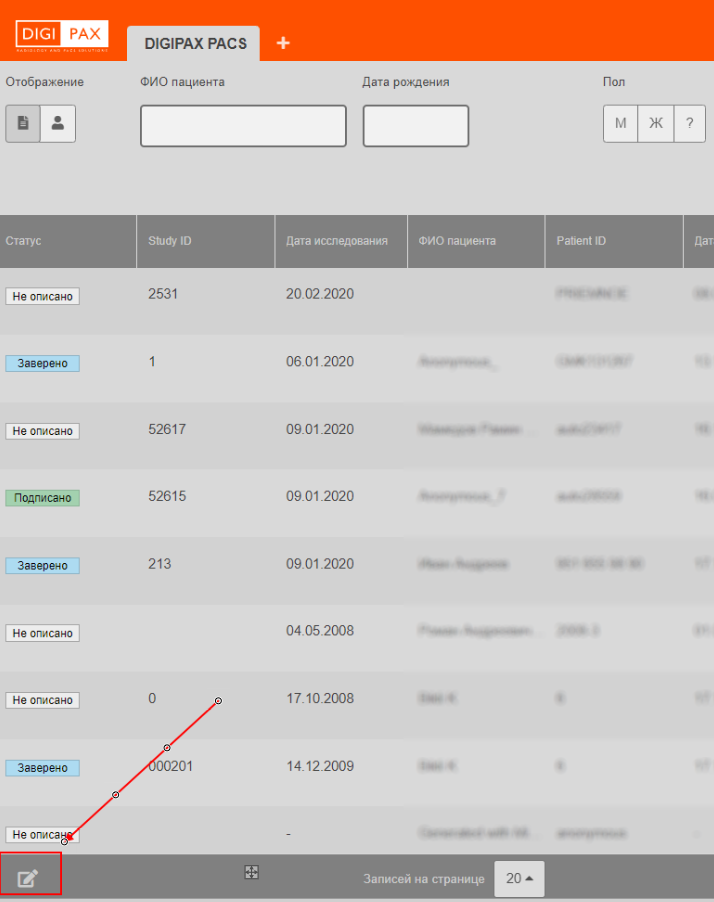 В правой части экрана выбрать нужные столбцы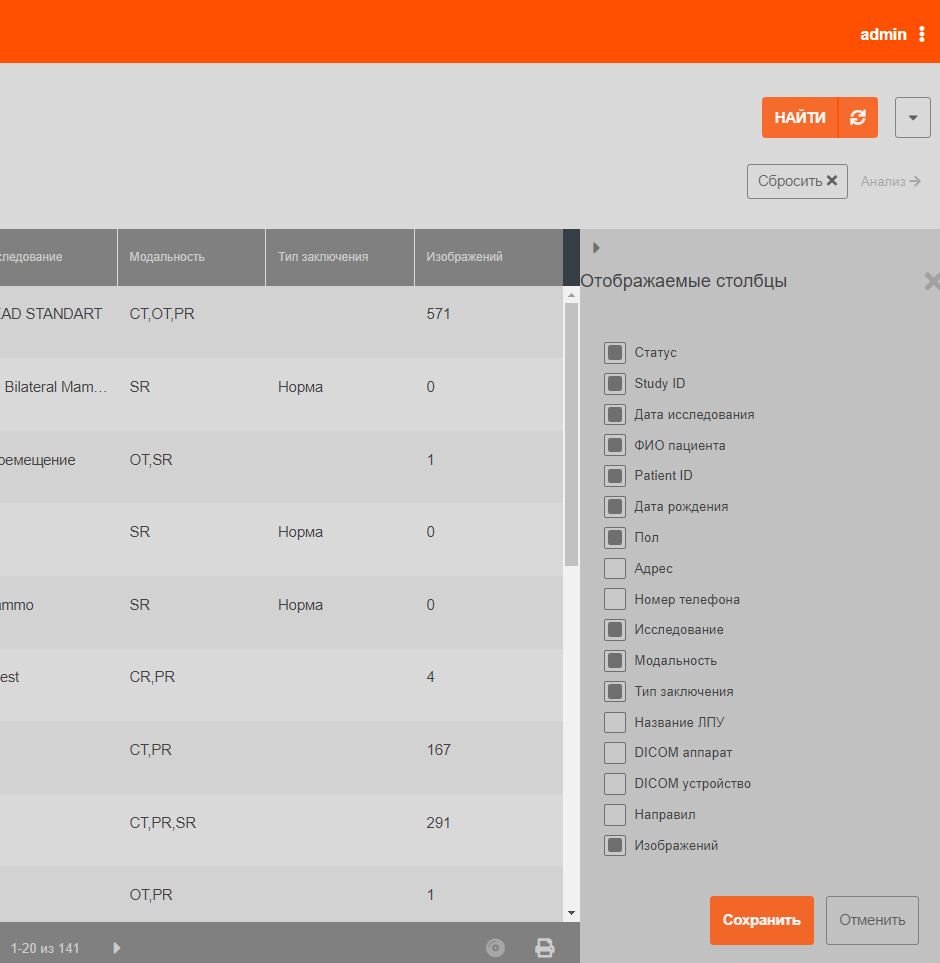 Нажать кнопку «Сохранить»Поиск исследования по данным пациентаВ фильтре «ФИО пациента» ввести фамилию пациента так, как он был заведен на диагностическом оборудовании.Доступен поиск по маске, для этого ввести часть ФИО и выделить «звездочками»: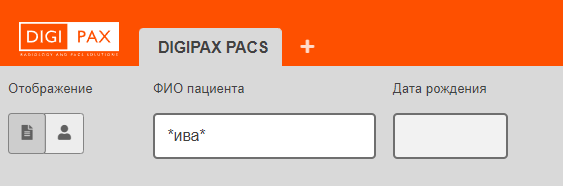 Нажать кнопку «Найти»Поиск исследования, выполненного в другом медицинском учрежденииОткрыть расширенные фильтры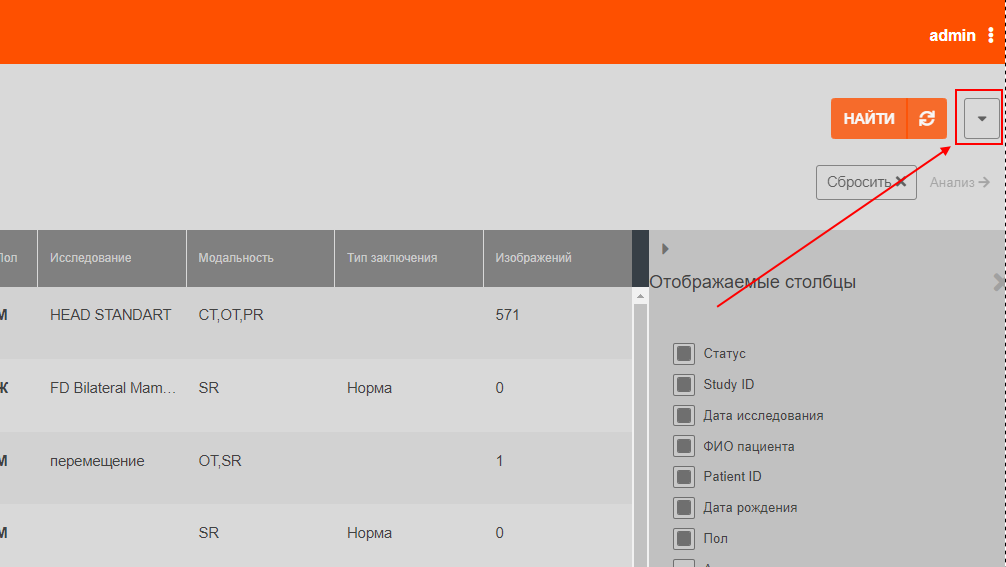 В поле «Название ЛПУ» ввести часть названия и выделить «звездочками»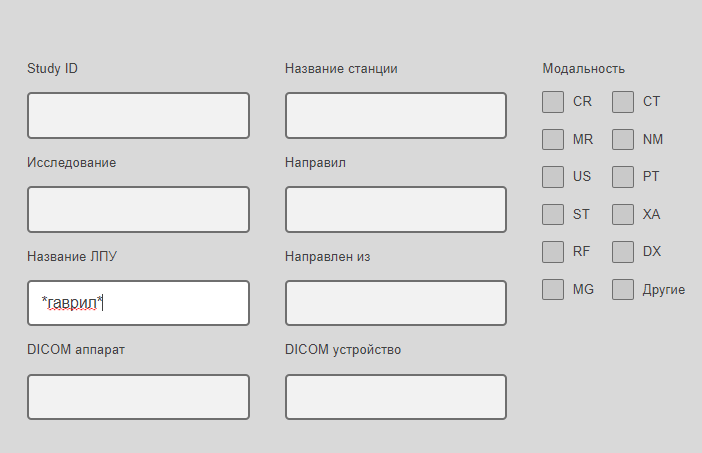 Нажать кнопку «Найти»Сброс примененных фильтровНажать кнопку «Сбросить» в правой части журнала и нажать кнопку «Найти»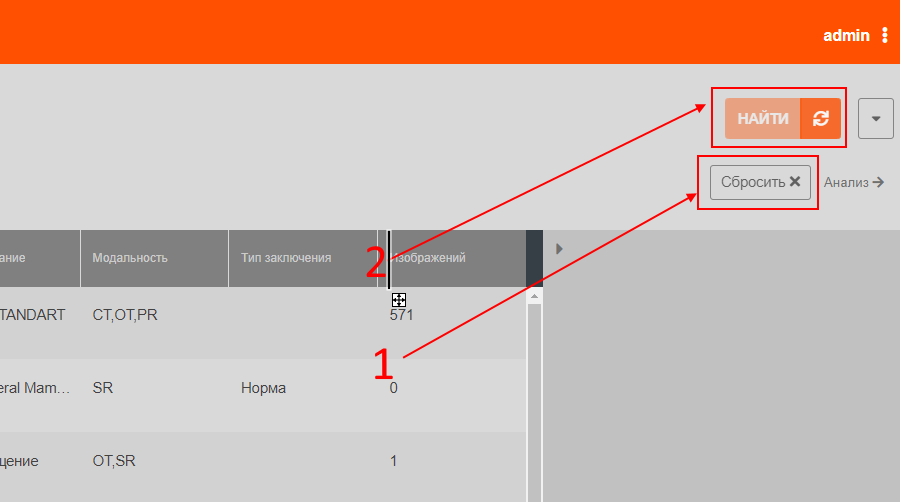 Просмотр исследованияВ журнале исследований выбрать исследование и открыть его для просмотра двойным кликом левой клавиши мышиПросмотр результатов анализа сервиса искусственного интеллекта2.6.1. Признаки наличия результата анализа ИИ:- статус исследования «Подписано»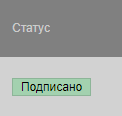 - наличие протокола анализа сервиса ИИ - SR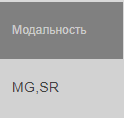 2.6.2. Просмотр результатов ИИ2.6.2.1. Просмотр протокола ИИ: протокол доступен в двух местах- В журнале исследований в разделе «Протоколы»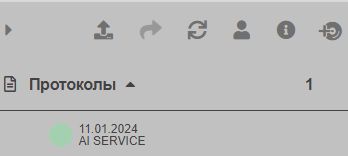 - при просмотре исследования на вкладке «Главная» кнопка «Протоколы»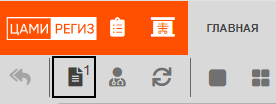 - внешний вид протокола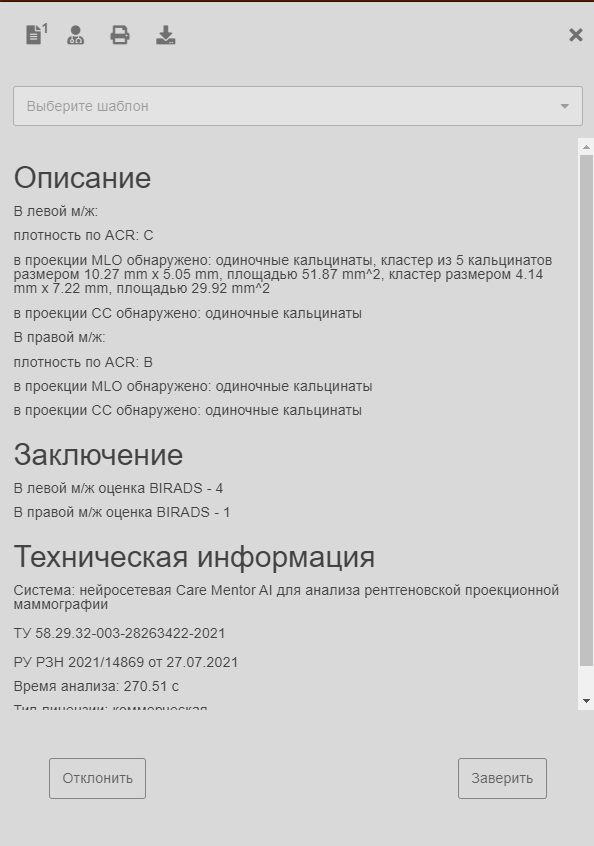 2.6.2.2. Просмотр разметки, полученной от сервиса ИИ- Откройте исследование- перейдите на вкладку «Сегментация»- установите галочку «Автоматическая сегментация»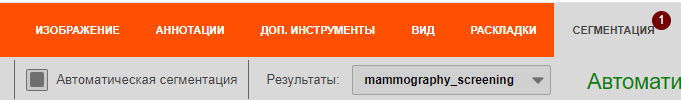 - внешний вид разметки и легенды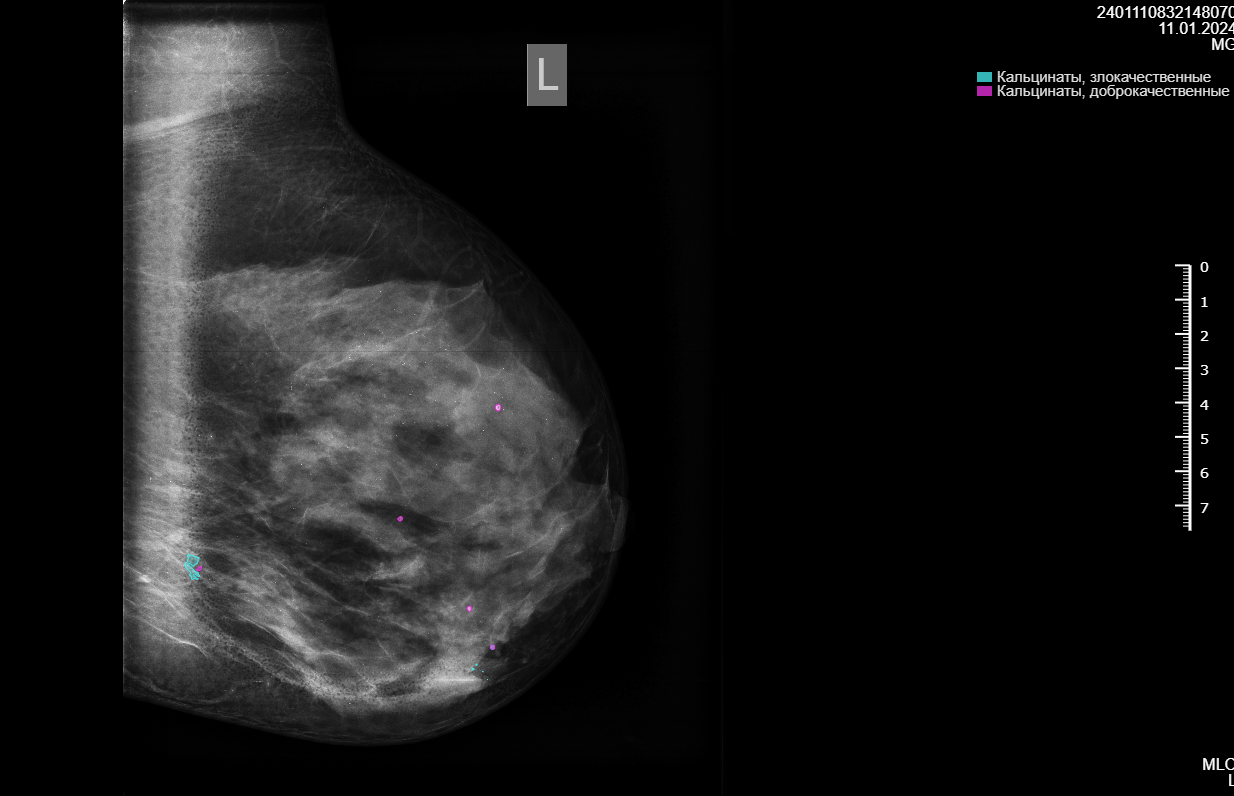 